VIETNAM – Hanoi – Hands-On Vietnamese Cooking Class in Hanoi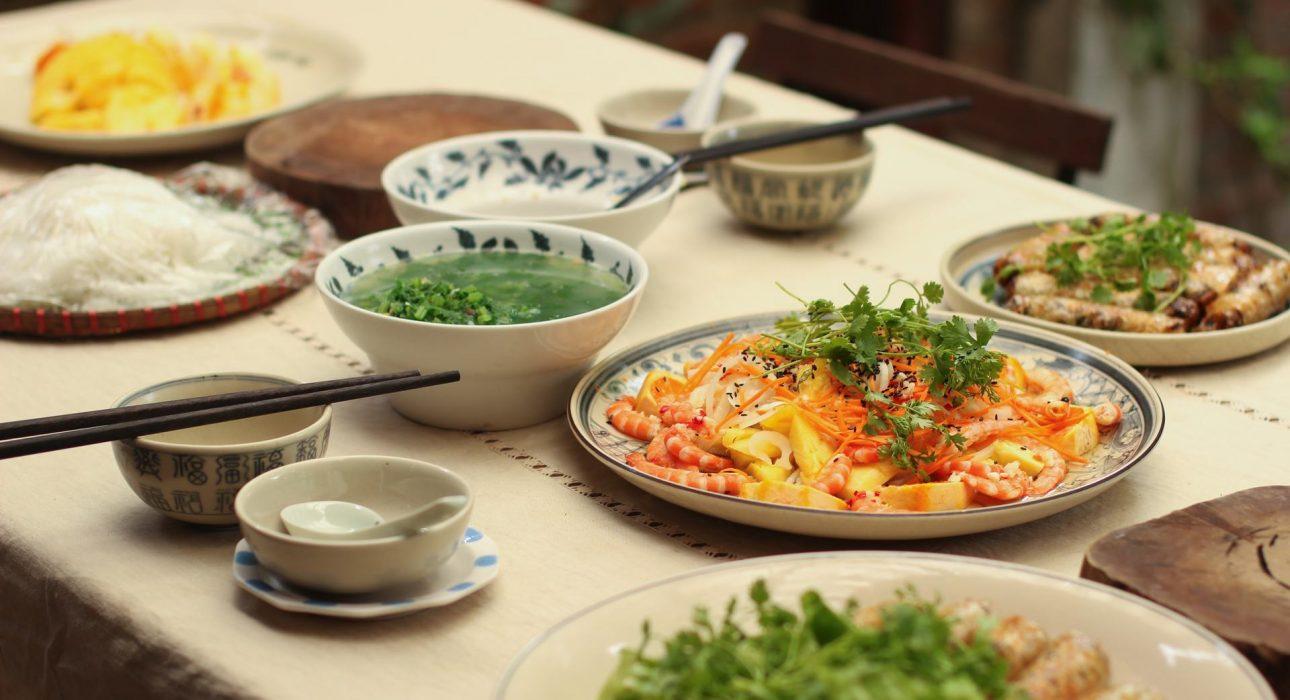 Over ViewThemeArt & Culture, Classic, Family, Gastronomy, HoneymoonCountry - CityVietnam - HanoiMarket segmentGroups, Thematic LeisurePrice Level$$Max pax40SeasonalityAll year roundArrival cityHanoiDeparture cityHanoiDescriptionA cooking class isn’t just a great way to learn how to cook some of the most famous dishes of northern Vietnam, but also to discover the wide varieties of Vietnamese food and culture. This cooking class starts with a visit to a market or to a local garden to learn about the vegetables, before starting to prepare northern Vietnam’s most authentic local dishes. By the end, guests will have made a delicious lunch for themselves to enjoy, and will take home the knowledge of northern Vietnamese recipes!Selling pointsA cooking class is the best way to learn about Vietnamese food and culinary cultureHands-on cooking class: not only to learn about Vietnamese cuisine, but also to cook and enjoy the dishesThe cooking class is located in a local house, outside of Hanoi’s Old Quarter, with a green garden and peaceful pound.SustainabilityLevel Of The ExcursionHigh – This activity strongly supports local communities and/or helps preserve the culture and environmentThe Impact Of This ExcursionSocial/cultural ImpactCultural Conservation, HomestaysEconomic ImpactLocal individual benefits, Community benefitsAdditional InformationThis activity helps to maintain the gastronomy of Vietnam and the traveler to learn about it. It also provides direct income to the owner of the cooking class, with an in-depth experience at the house of the chef. The activity will also provide direct income to the sellers at the local market, since the travelers will go with the chef to purchase ingredients prior to cooking. Time And TransportationTime And TransportationPhotos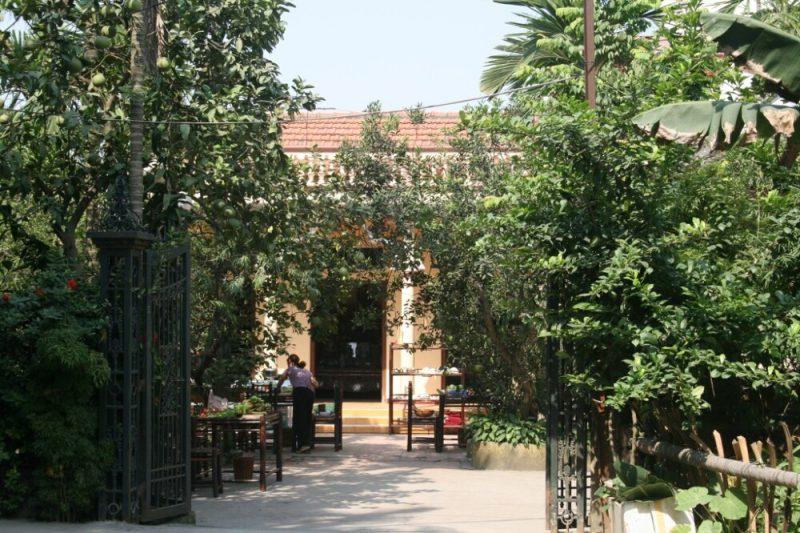 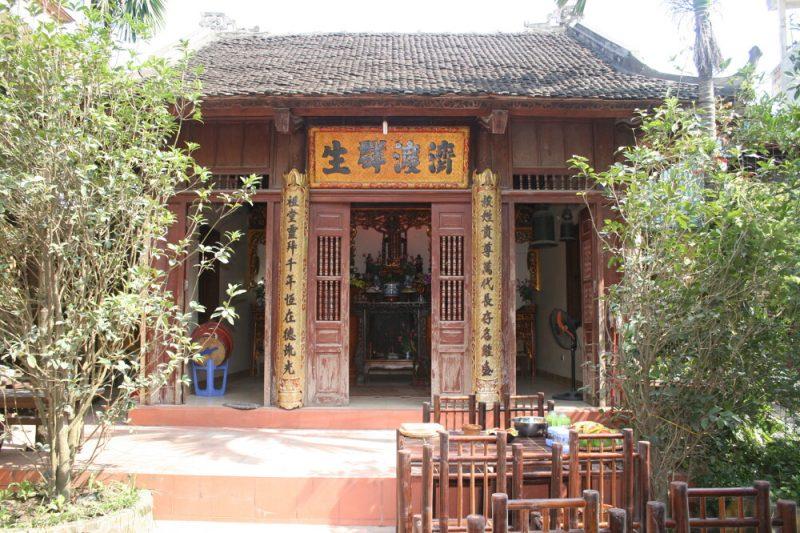 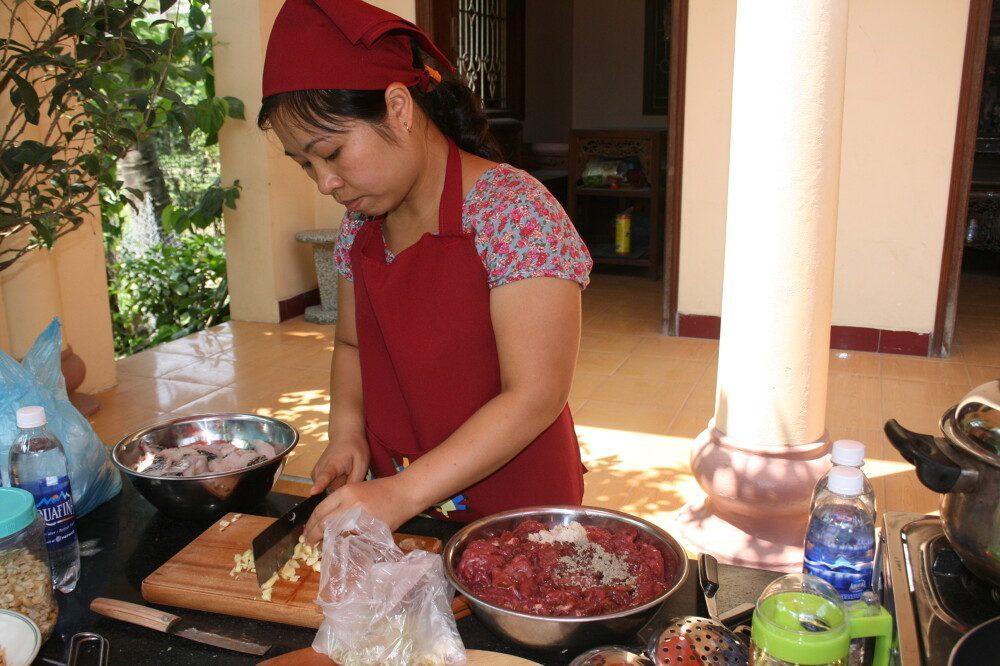 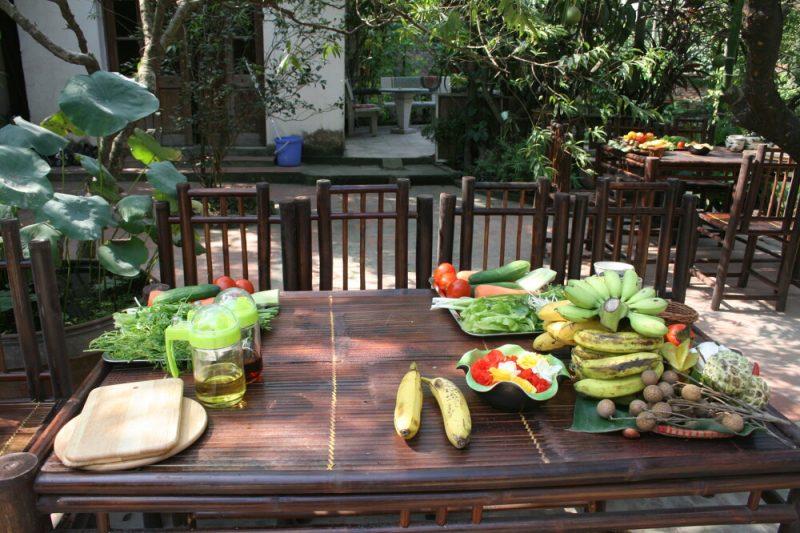 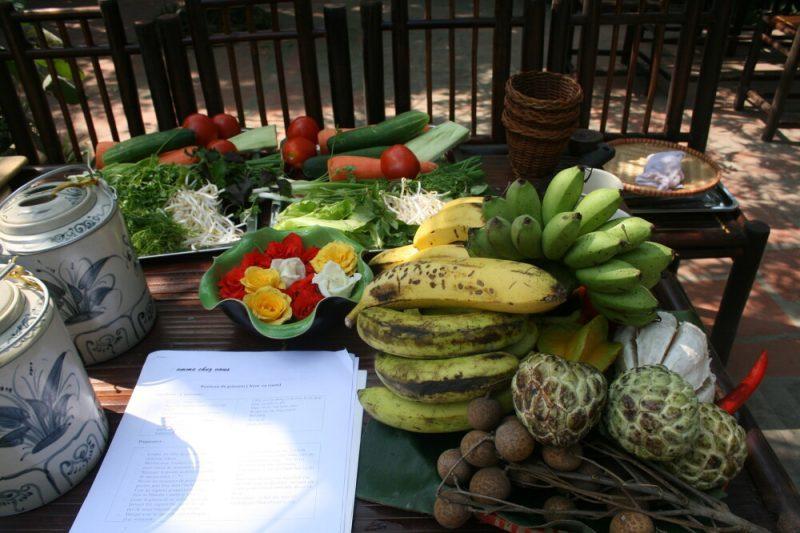 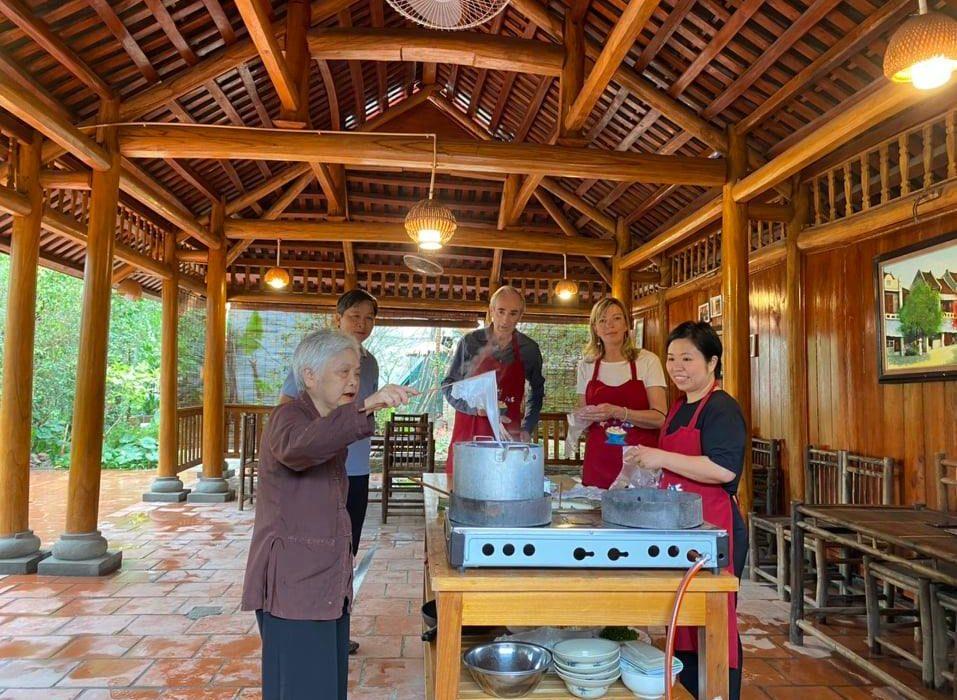 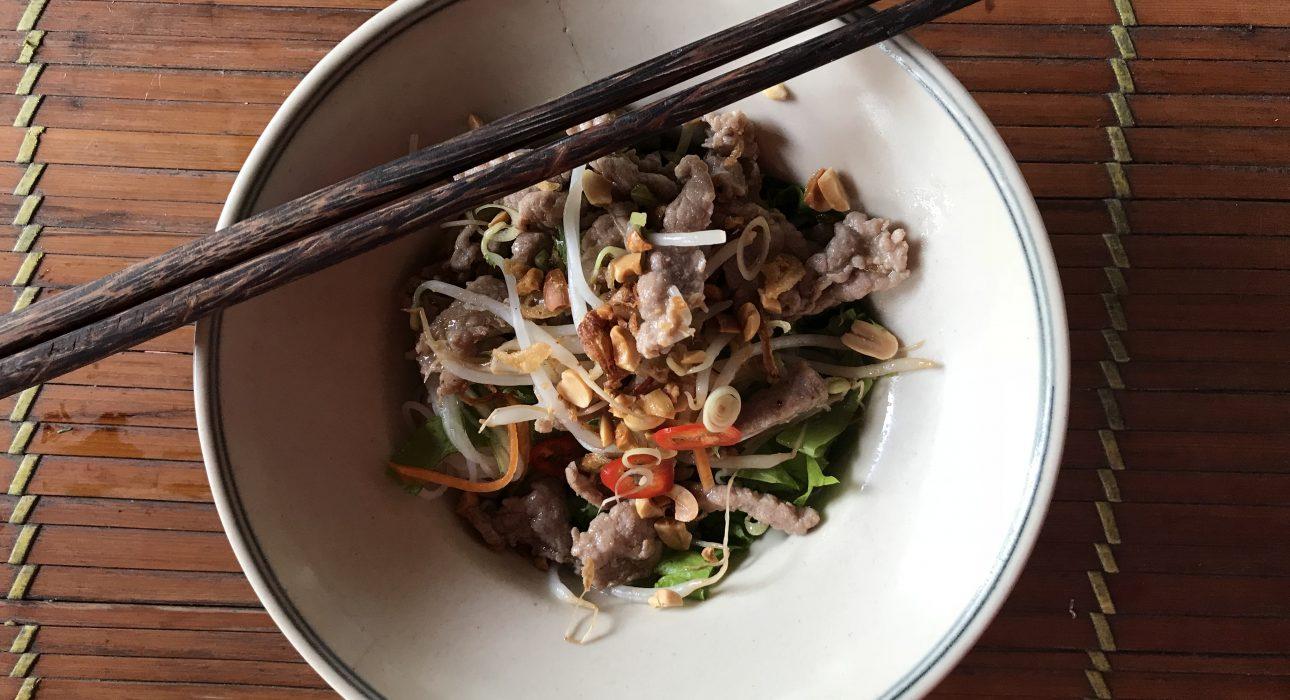 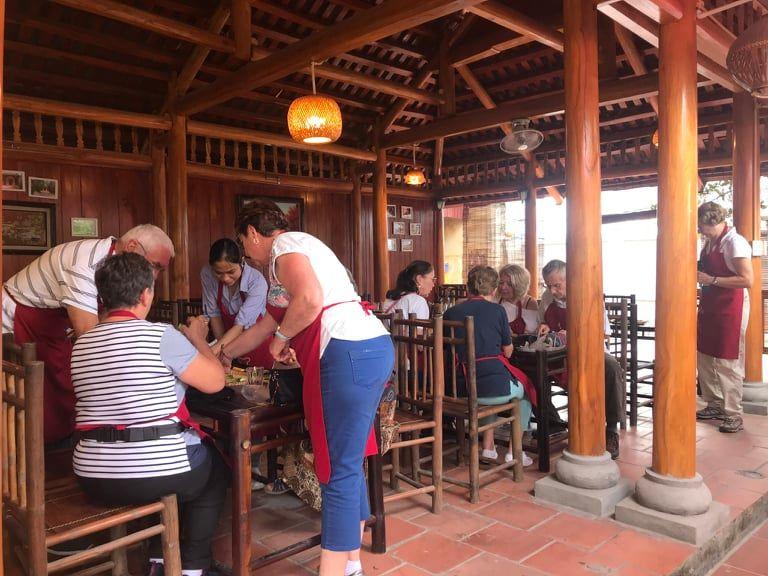 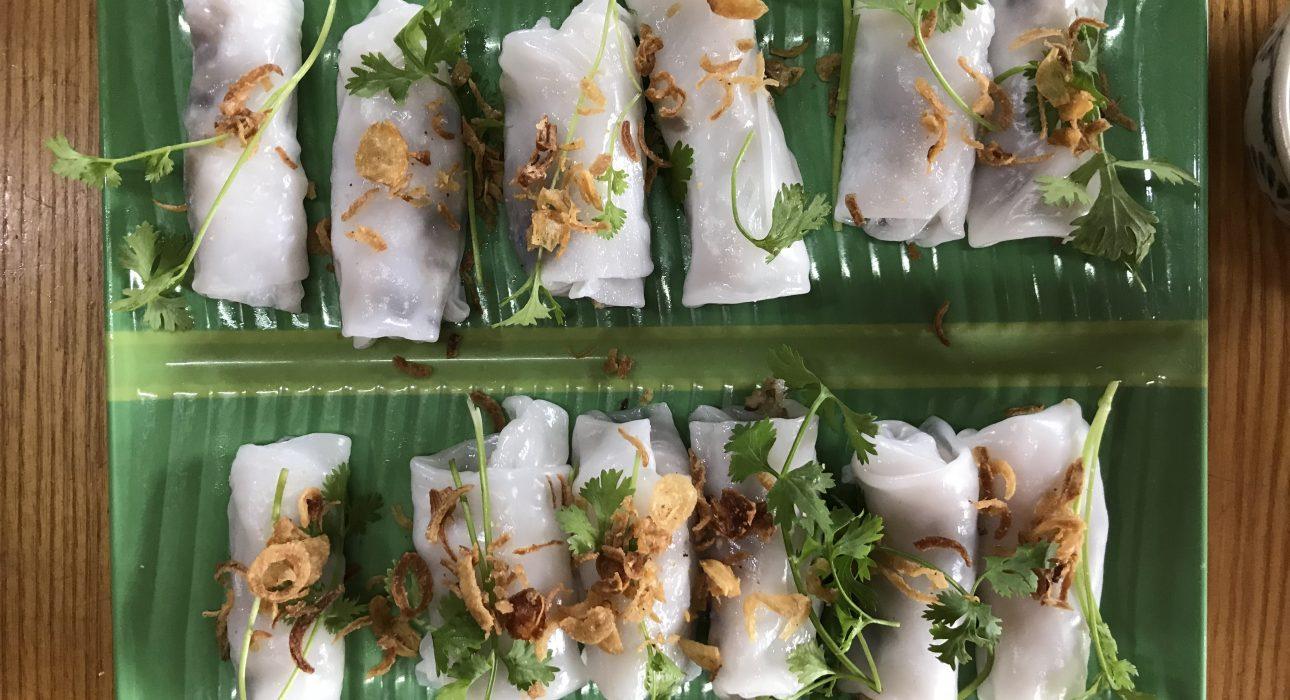 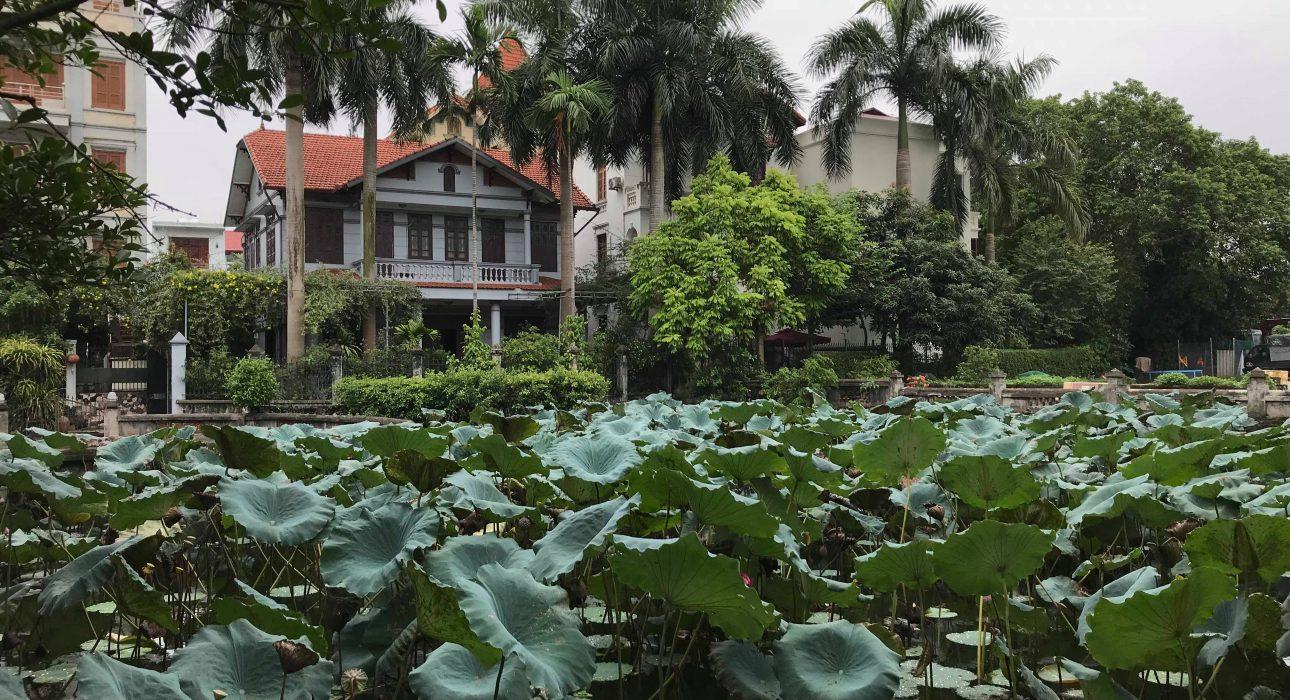 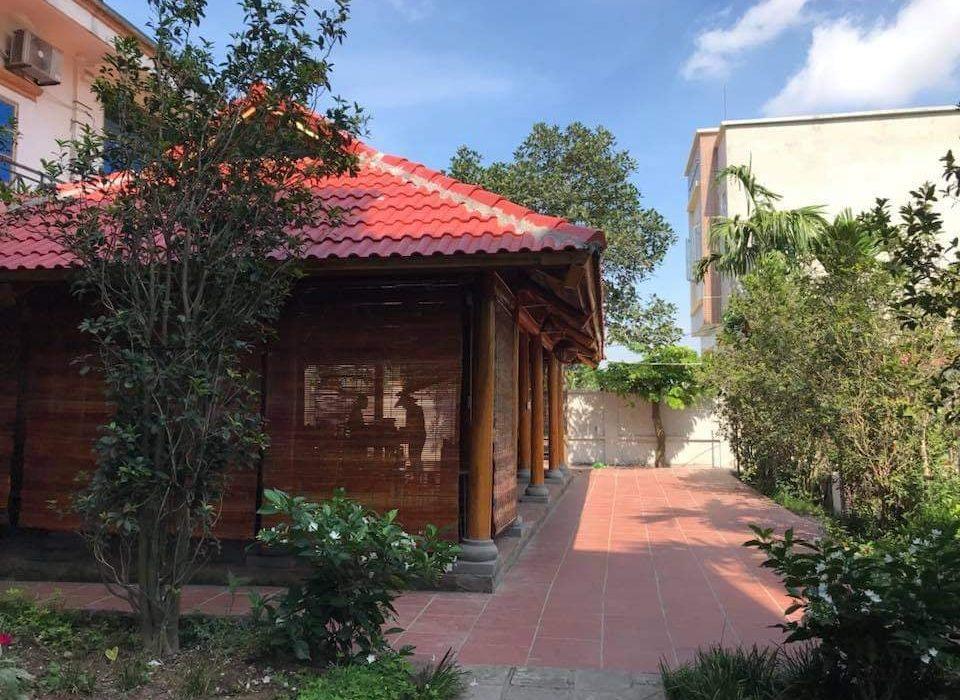 Easia Travel Head OfficeFromToKilometerByDurationRoad conditionOpera HouseQuyen’s House12car30 minutesgoodHanoi AirportQuyen’s House45car1 hourgood